Développement durable : territoires et innovationsTarifs d’inscription RIODD 2019ADHESION AU RIODDBulletin d’inscriptionMode de règlement (à joindre obligatoirement avec le bulletin d’inscription)Chèque bancaire (à l’ordre de Excelia Group)Bon de commande universitaireVirement bancaire : merci d’indiquer : RIODD 2019, et les nom et prénom du participantTitulaire du compte : Excelia Group, Association régie par la loi du 1er juillet 1901Siret : 348 768 508 00015 – Code APE 8542Z - TVA Intra FR OB 348768508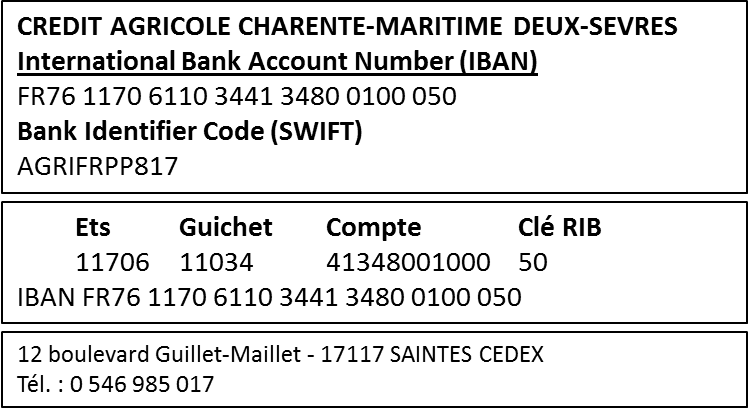 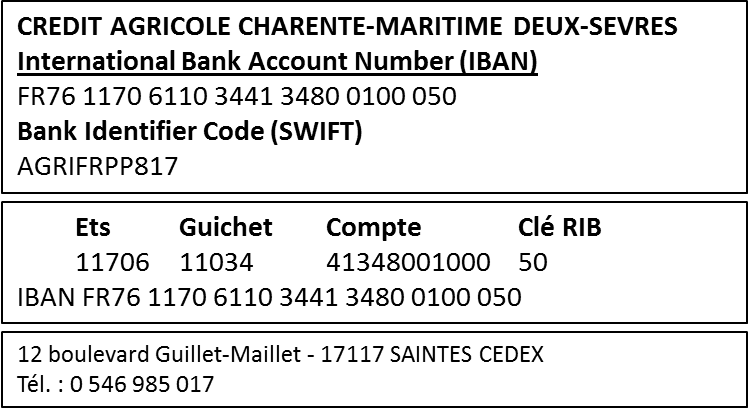 Inscription précoce (avant le 31/07/2019)adhérent RIODDnon-adhérent 
RIODDfrais inscription150 €250 €frais inscription tarif réduit100 €150 €option : soirée Aquarium50 €65 €Inscription tardive (à partir du 01/08/2019)adhérent RIODDnon-adhérent 
RIODDfrais inscription200 €300 €frais inscription tarif réduit150 €200 €option : soirée Aquarium60 €75 €tarif réduit : étudiants, enseignants du Secondaire, administrateurs associatifs tarif réduit : étudiants, enseignants du Secondaire, administrateurs associatifs tarif réduit : étudiants, enseignants du Secondaire, administrateurs associatifs fournir impérativement une pièce justificativeoption soirée Aquarium : visite Aquarium + cocktail +dîner + navetteoption soirée Aquarium : visite Aquarium + cocktail +dîner + navettegratuité : conférenciers invités ou lauréats prix thèse et prix casgratuité : conférenciers invités ou lauréats prix thèse et prix casgratuité : conférenciers invités ou lauréats prix thèse et prix casTypes d’adhésionMontantAdhésion individuelle (prise en charge par l’adhérent)90 €Adhésion individuelle doctorant (prise en charge par l’adhérent)50 €Adhésion individuelle (y compris doctorant) payée par l’institution130 €Adhésion institutionnelle250 €Nom - Prénom: Fonction :Etablissement – Société /Institution - Company Téléphone  :Mobile :E-mail :Adresse de facturation : Date :SignatureRécapitulatif inscriptionMontantFrais d’inscription au congrèsOption : soirée AquariumAdhésion au RIODDTotal